INDICAÇÃO Nº 2612/2017Sugere ao Poder Executivo Municipal que proceda a construção de cobertura com assento no ponto de ônibus, defronte ao Residencial Bosque das Árvores, localizado na Avenida Ruth Garrido Roque, Bairro Bosque das Árvores.  Excelentíssimo Senhor Prefeito Municipal, Nos termos do Art. 108 do Regimento Interno desta Casa de Leis, dirijo-me a Vossa Excelência para sugerir ao setor competente que proceda a construção de cobertura com assento no ponto de ônibus, defronte Residencial Bosque das Árvores localizado na Avenida Ruth Garrido Roque, Bairro Bosque das Árvores.Justificativa:Fomos procurados por moradores do bairro e usuário de ônibus, solicitando essa providencia, pois segundo eles o ponto de ônibus não tem estrutura para que fiquem aguardando a chegada do ônibus, ficando em pé expostos a sol e chuva.Plenário “Dr. Tancredo Neves”, em 02 de fevereiro de 2017.Joel do Gás-Vereador-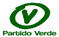 